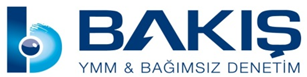 BAKIŞ YMM VE BAĞIMSIZ DENETİM A.Ş              YEMİNLİ MALİ MÜŞAVİR                     İLHAN ALKILIÇBAKIŞ MEVZUATBAKIŞ MEVZUATBAŞLIK 2017 YILI ASGARI GECIM INDIRIMI TUTARLARI Sayı  2017/19ÖZET ücret geliri elde eden gelir vergisi mükelleflerinin  ailevi durumları dikkate alınarak 2017  yılında yararlanabilecekleri asgari geçim indirimi (AGİ)  tutarları 2016  yılında uygulanacak asgari ücret tutarı, 30   Aralık 2016  tarihli ve 29934  sayılı  Resmi Gazetede yayımlanan 29 /12/2016  tarihli ve  2016/1 sayılı ASGARİ ÜCRET TESPİT KOMİSYONU KARARI’nda  işçinin bir günlük normal çalışma karşılığı asgari ücretinin; 1//1/2017-31/12/2017  tarihleri arasında 59,25 (Ellidokuz yirmibeş)  Türk Lirası  olarak belirlenmiştir.  Buna göre,  ücret geliri elde eden gelir vergisi mükelleflerinin  ailevi durumları dikkate alınarak 2017 yılında yararlanabilecekleri AGİ tutarları, aşağıdaki  tabloda belirtilmiştir.2016  yılında uygulanacak asgari ücret tutarı, 30   Aralık 2016  tarihli ve 29934  sayılı  Resmi Gazetede yayımlanan 29 /12/2016  tarihli ve  2016/1 sayılı ASGARİ ÜCRET TESPİT KOMİSYONU KARARI’nda  işçinin bir günlük normal çalışma karşılığı asgari ücretinin; 1//1/2017-31/12/2017  tarihleri arasında 59,25 (Ellidokuz yirmibeş)  Türk Lirası  olarak belirlenmiştir.  Buna göre,  ücret geliri elde eden gelir vergisi mükelleflerinin  ailevi durumları dikkate alınarak 2017 yılında yararlanabilecekleri AGİ tutarları, aşağıdaki  tabloda belirtilmiştir.